Quality, ENVIRONMENTAL and OCCUPATIONAL Health & SAFETY Policy STATEMENTMGL Contractors operates an integrated policy for quality, environmental and occupational health & safety requirements.The Company is committed to:• Providing our customers with a professional quality service that is both cost effective and appropriate to their needs, to provide the foundation for long term relationships;• Enabling our employees to grow and develop their talents to the mutual benefit of themselves, the company and our customers;• Promoting sustainable ethical business practice and support for our business partners and the local community we operate in;• Assessing in advance, the health and safety, environmental and quality risk implications of all our operational activities;• Prevention of ill health and injury by providing a safe working environment and operating procedures – it’s imperative that no persons come to any harm as a result of our business operations;• The prevention of pollution by identifying environmental risks and implementing appropriate controls and operating procedures – it’s important to us that we conduct ourselves with a sincere respect for the environment around us and not to have an adverse impact;• Providing employees with all relevant information, instruction, training and supervision along with health surveillance as appropriate, with respect to company and customer operating requirements – through the development of effective communication channels;• Complying with legal and customer requirements, and any other requirements that are applicable to the company’s undertakings;• Facilitating an integrated business community of suppliers, sub-contractors and other business partners that are fully aligned with our delivery values;• Communicating and consulting with employees, customers and other interested parties on all issues associated with health and safety, any impact on theenvironment and the quality of our products and services – driving continuous improvement together;• Striving continually to improve our health and safety, environmental and quality performance including the setting, monitoring and reviewing of measurable objectives – to raise the bar;• Maintaining Management Systems that conform to the requirements of ISO 9001:2015, ISO 14001:2015 and ISO 45001:2018.The company regards quality, environmental and health & safety performance as being the responsibility of all persons who work for or on behalf of the company and requires everyone to act in a manner that supports this policy at all times. We believe in a culture of equal accountability, regardless of our individual respective roles.This policy statement will be reviewed annually as a minimum, to ensure that it representative of us.Signed: 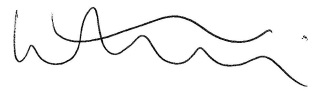 Lee Thomson            DirectorDated: June 11th. 2020